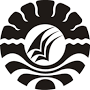 SKRIPSIHUBUNGAN MOTIVASI BELAJAR DENGAN HASIL BELAJAR MATEMATIKA SISWA KELAS V SD KOMPLEKS JONGAYA KECAMATAN TAMALATE KOTA MAKASSARNURWAKIAPROGRAM STUDI PENDIDIKAN GURU SEKOLAH DASARFAKULTAS ILMU PENDIDIKANUNIVERSITAS NEGERI MAKASSAR2017